GirişTüm dünyanın ortak varlığı olan ormanlar insanlığın refahı ve mutluluğu, biyolojik çeşitliliğin korunması, iklim değişikliğine uyum, enerji, su ve gıda güvenliği gibi birçok konuda hayati öneme sahiptir.  Ormanlar 2015 yılında Birleşmiş Milletler Genel Kurulu tarafından kabul edilen “2030 Sürdürülebilir Kalkınma Hedefleri” ne ulaşmada kilit sektörlerden birisidir. 2017 yılında kabul edilen “Birleşmiş Milletler 2017-2030 Ormanlar Stratejik Planı” ve “Küresel Orman Hedefleri”, sürdürülebilir kalkınma hedeflerine ulaşmada ormanlar ve ormancılık için küresel seviyede bir yol haritası belirlemiştir.Bu hedeflere ulaşma, kamu, özel sektör, akademik çevreler, sivil toplum kuruluşları dâhil tüm sektörler arasında ulusal ve uluslararası seviyede ortak anlayış ve işbirliğini gerektirmektedir. Diğer taraftan her seviyede bütün faaliyetlerde kilit rol insandır.Bu çerçevede ormancılıkla ilgili iki önemli sivil toplum kuruluşu olan TÜRKİYE ORMAN MÜHENDİSLERİ ODASI ile AZƏRBAYCAN TƏBİİ SƏRVƏTLƏR VƏ EKOLOGİYA İŞÇİLƏRİ HƏMKARLAR İTTİFAQI RESPUBLİKA KOMİTƏSİ aşağıda belirtilen esas ve usuller çerçevesinde işbirliği yapmak üzere bu mutabakat zaptını imzalamışlardır.Madde 1: AmaçBu mutabakat zaptının amacı ORMAN MÜHENDİSLERİ ODASI ile TARIM ORMAN ÇALIŞANLARI BİRLİĞİ SENDİKASI Sendikası arasında yapılacak işbirliğinin esas ve usullerini belirlemektir.Madde 2: KapsamBu mutabakat zaptı bu metinde yer alan hususları kapsar. Taraflarca arzu edilmesi halinde ilave anlaşmalar yapılabilir.Madde 3: İşbirliği Yapılacak KonularTaraflar aşağıdaki konularda işbirliği yapmak üzere mutabık kalmışlardır.Sürdürülebilir Kalkınma HedefleriKüresel orman hedefleriSürdürülebilir arazi yönetimiSürdürülebilir orman yönetimiÖğrenci takası, staj desteği, iş aranmasına destek gibi tarafların üyeleri arasında işbirliğini artırıcı faaliyetlerin koordine edilmesi,İş yeri güvenliği ve sağlığı,Tarım ve ormancılıkla ilgili ulusal ve uluslararası mevzuat çalışmalarına müştereken veya ayrı ayrı katkı verilmesi, her tür yolla kamuoyu oluşturulması, uygulamaların yerinde takibi,Üyelerinin kendi nam ve hesabına yürüttükleri faaliyetlere destek olunması,Taraflarca mutabık kalınan diğer hususlarMadde 4: İşbirliği Yapma ŞekilleriTaraflar aşağıda belirtilen şekillerden biri veya birkaç tanesi yolu ile işbirliği yapabilirler.Ortak toplantılar, çalıştaylar, konferanslar, sempozyumlar, basın açıklamaları vb. etkinlikler düzenlemekTaraflardan biri tarafından düzenlenen etkinliklere iştirak etmek, gerektiğinde birbirini temsil etmek,Müştereken veya ayrı ayrı projeler hazırlamak, taraflardan birisince hazırlanan projelere ortak olmak,Avrupa Komisyonu, Dünya Bankası, Küresel Çevre Ajansı (GEF), Avrupa Çevre Ajansı, Büyükelçilikler vb. uluslararası kuruluşlara ve fonlara beraberce projeler sunmak,Tarım ve Orman Bakanlığı, Sanayi ve Teknoloji Bakanlığı, Kültür ve Turizm Bakanlığı,  Kalkınma Ajansları, TİKA, Yurtdışı Türkler ve Akraba Topluluklar Başkanlığı, KOSGEB gibi ulusal kuruluşlara ve fonlara beraberce proje sunmak, uygulamak,Beraberce dijital ortamda ve diğer platformlarda yayın, rapor, çalışma belgesi hazırlamak,Çeşitli isimler altında ulusal ve uluslararası platformlar, işbirliği ortaklıkları kurmak, kurulanlara ortak olmak, Taraflarca mutabık kalınmak üzere, burada yazılı olmayan herhangi bir konuda ve herhangi bir metotla işbirliği yapmak.Madde 5: Tarafların SorumluluklarıBu mutabakat zaptı karşılıklı iyi niyet ifadesi çerçevesinde hazırlanmıştır. Taraflardan herhangi birine hukuki veya ekonomik sorumluluk getirmez. Her bir taraf kendi  mevzuatına ve  sorumluluklarına uyum sağlamakla mesuldür.Taraflar bu işbirliğini duyurmak ve sürekliliğini sağlamak için iyi niyet esasları çerçevesinde gayret göstermeyi taahhüt eder.Madde 6: Anlaşmazlıkların ÇözümüBu mutabakat zaptı çerçevesinde bir anlaşmazlık yaşanması durumunda “iyi niyet” çerçevesinde çözüm aranacaktır. Bir proje veya faaliyet kapsamında işbirliğine gidilmesi halinde her bir faaliyet bağımsız olarak ele alınacak ve çözümü bulunacaktır.Madde 7: FesihTaraflar istedikleri zaman yazılı olarak karşı tarafı bilgilendirmek şartı ile bu anlaşmayı iptal edebilirler. Yazılı metnin veya mailin karşı tarafa ulaşması ile fesih yapılmış sayılır.Madde 8: Bu mutabakat zaptı imzalandığı tarihte yürürlüğe girer. Aksi bir işlem tesis edilinceye kadar yürürlükte kalır.8 Maddeden müteşekkil bu mutabakat zaptı 3 Aralık 2018 tarihinde Antalya’da İmzalanmıştır.Orman Mühendisleri Odası İŞ BİRLİĞİ ANLAŞMASIAzərbaycan Təbii Sərvətlər Və Ekologiya İşçiləri Həmkarlar İttifaqı Respublika KomitəsiTürkiye Azerbaycan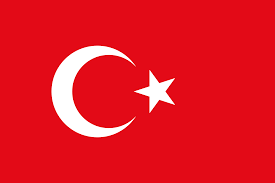 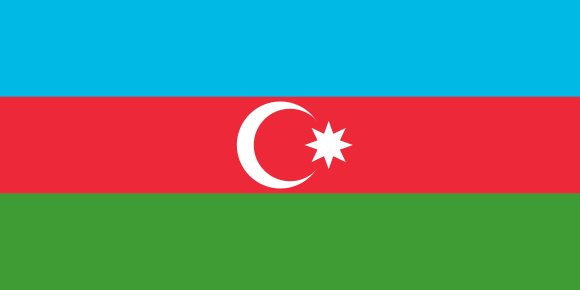 Orman Mühendisleri OdasıTəbii Sərvətlər və Ekologiya İşçiləri Həmkarlar İttifaqıHasan TÜRKYILMAZGenel BaşkanTelman Nəsirulla oğlu QULİYEV Respublika Komitəsinin sədri 